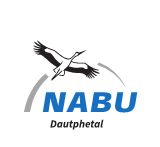 NABU DautphetalEINLADUNG  ZUR JAHRESHAUPTVERSAMMLUNGSa.17.02.24                                                              Dorftreff Dautphetal-Herzhausen, 19.00 Uhr                                         1.Begrüßung2.Jahresbericht 2023  durch den Vorstand2.1. Vereinsaktivitäten - I.Vors./ II.Vors.2.2.  Kassenbericht   3. Bericht der Kassenprüfer                                         4. Aussprache5. Entlastung des Vorstandes6. Wahl der Kassenprüfer für JHV 20257. Geplante Vereinsarbeit 20248. Verschiedenes                                                       u.a. Ehrungen für langjährige Mitgliedschaft                                                                                                                       Der Vorstand------------------------------------------------------------------------------------------------------------------------------------------------------Im Anschluss an die JHV (ab 20.45) findet ein gemütliches Beisammensein statt; außerdem wird ein kleiner Imbiss gereicht. Hierzu sind alle Ehepartner, Lebensgefährten auch herzlichst eingeladen.Aus organisatorischen Gründen ist es deshalb notwendig, dass Sie uns mitteilen, ob Sie an der diesjährigen JHV teilnehmen. Im Falle einer Teilnahme füllen Sie den unteren Abschnitt aus und geben ihn bis spätestens 10.02.24 an L. Krämer zurück (06468/912860) / Email: lkraemer@t-online.de!----------- Bitte ausfüllen, hier abschneiden und umgehend an L.Krämer zurück: T:10.02.24) ----------------------An der JHV am Sa., dem 17.02.24 nehme(n) ich/wir mit _______ Personen teil.Ich/Wir bevorzuge(n) ein vegetarisches Menue (   )!       Bitte ankreuzen!    (Anzahl ____) Name: ..........................................       